Profesorado de: _______________________________________________Apellido y Nombre del aspirante: _________________________________DNI_____________________________Teléfono_____________________Domicilio: ________________________Localidad: ___________________Correo Electrónico: ____________________________________________Título Secundario de: ___________________________________________Otorgado por: _____________________________Fecha egreso: ________Turno de preferencia:    _________________________________________________________
Firma del Aspirante				Mar del Plata, __/__/___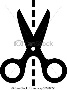 --------------------------------------------------------------------------------------CONSTANCIA PARA EL ASPIRANTE                                                                                  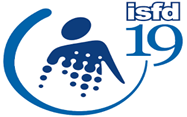 N° INSCRIPCION: _________ (no completar)El aspirante ________________________________DNI N°____________ se encuentra pre inscripto para el ingreso a primer año 2020 del Profesorado de _______________________del I.S.F.D N° 19. 
